Противодействие коррупции«Одно из главных направлений государственной политики в сфере обеспечения государственной и общественной безопасности на долгосрочную перспективу - совершенствование нормативного правового регулирования предупреждения и борьбы с преступностью, коррупцией, терроризмом и экстремизмом».Что входит в понятие «коррупция»?В соответствии с пунктом 1 статьи 1 Федерального закона от 25.12.2008 N 273-ФЗ «О противодействии коррупции», коррупция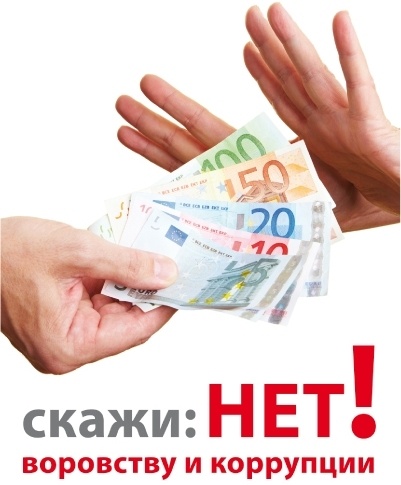 – это:- злоупотребление служебным положением, дача взятки, получение взятки, злоупотребление полномочиями, коммерческий подкуп либо иное незаконное использование физическим лицом своего должностного положения вопреки законным интересам общества и государства в целях получения выгоды в виде денег, ценностей, иного имущества или услуг имущественного характера, иных имущественных прав для себя или для третьих лиц либо незаконное предоставление такой выгоды указанному лицу другими физическими лицами;- совершение вышеуказанных деяний от имени или в интересах юридического лица.Как сообщить о коррупционных и иных правонарушениях?Об известных Вам фактах совершения муниципальными служащими администрации муниципального образования Дубенский поссовет  коррупционных и иных правонарушений можно сообщить:- на личном приеме главы МО Беляевский район,МО Дубенский поссовет, заместителей главы администрации района в соответствии с графиком приема;- по электронной почте, направив сообщение со страницы официального сайта администрации района, сайта администрации МО Дубенский поссовет;- почтовым отправлением по адресу: 461330, Оренбургская область, Беляевский район, с. Беляевка, ул. Советская, 46 Б, администрация МО Беляевский район или 431343 Оренбургская область, Беляевский район,п.Дубенский,ул.Советская,22- по телефону горячей линии: 8(35334)2-16-56.При направлении обращения необходимо учитывать, что оно будет рассматривается в соответствии с требованиями Федерального закона Российской Федерации от 02.05.2006 N 59-ФЗ «О порядке рассмотрения обращений граждан Российской Федерации», которым, в частности, предусмотрено:- если обращение будет направлено анонимно, то есть в нем не будут указаны фамилия гражданина, направившего обращение, и почтовый адрес, по которому должен быть направлен ответ, ответ на обращение не дается (часть 1 статьи 11 Федерального закона N 59-ФЗ «О порядке рассмотрения обращений граждан Российской Федерации»);- если в указанном обращении содержатся сведения о подготавливаемом, совершаемом или совершенном противоправном деянии, а также о лице, его подготавливающем, совершающем или совершившем, обращение подлежит направлению в государственный орган в соответствии с его компетенцией (часть 1 статьи 11 Федерального закона N 59-ФЗ «О порядке рассмотрения обращений граждан Российской Федерации»);- если обращение будет содержать нецензурные, либо оскорбительные выражения, угрозы жизни, здоровью и имуществу должностного лица, а также членов его семьи, такое обращение может быть оставлено без ответа по существу поставленных в нем вопросов с сообщением гражданину, направившему обращение, о недопустимости злоупотребления правом (часть 3 статьи 11 Федерального закона N 59-ФЗ «О порядке рассмотрения обращений граждан Российской Федерации»).О каких правонарушениях следует сообщать?- о нарушении основных обязанностей муниципальных служащих, ограничений и запретов, связанных с муниципальной службой, предусмотренных статьями 12, 13 и 14 Федерального закона от 02.03.2007 N 25-ФЗ «О муниципальной службе в Российской Федерации», статьями 8, 12 и 12.1. Федерального закона от 25.12.2008 N 273-ФЗ «О противодействии коррупции»;- о возникновении конфликта интересов на муниципальной службе и непринятию мер по предотвращению или урегулированию конфликта интересов, как со стороны муниципальных служащих, так и представителей нанимателя (работодателя), предусмотренных статьей 14.1. Федерального закона от 02.03.2007 N 25-ФЗ «О муниципальной службе в Российской Федерации», статьями 10, 11 и 12.3. Федерального закона от 25.12.2008 N 273-ФЗ «О противодействии коррупции»;- о невыполнении муниципальными служащими обязанностей по уведомлению представителей нанимателя (работодателя), органов прокуратуры или других государственных органов обо всех случаях обращения к ним каких-либо лиц в целях склонения их к совершению коррупционных правонарушений, предусмотренных статьей 9Федерального закона от 25.12.2008 N 273-ФЗ «О противодействии коррупции»;- о нарушении «Кодекса этики и служебного поведения муниципальных служащих администрации МО Дубенский посовет», утвержденного Постановлением администрации поссовета № 9-п от 22.03.2011 г. (в соответствии со статьей 12.5. Федерального закона от 25.12.2008 N 273-ФЗ «О противодействии коррупции»);- о совершении муниципальными служащими административных правонарушений и уголовных преступлений.Ваше сообщение должно быть корректным и содержать следующую информацию:
- о каком конкретно правонарушении идет речь в Вашем обращении;
- кем из муниципальных служащих оно совершено;
- дата, время и место совершения правонарушения;
- почему Вы считаете, что действия данного муниципального служащего являются коррупционным (или иным) правонарушением?;
- имеются ли вещественные доказательства, документы и иные свидетели подтверждающие Ваши доводы?;
- Ваши контактные данные для получения дополнительной информации и ответа на обращение (адрес, фамилия, имя, отчество, телефон, электронный адрес).КОНФИДЕНЦИАЛЬНОСТЬ ПОЛУЧЕННЫХ ОТ ВАС СВЕДЕНИЙ ГАРАНТИРУЕТСЯ!